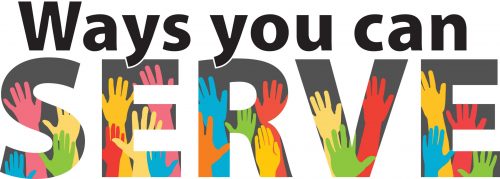 Parents,We have opportunities for you to help us with our summer Children’s Ministry Activities. Volunteers are needed to make these events possible and make a fun environment for kids. Please prayerfully consider being a part of one or more of these events.Kids’ Sports Camp Week  - May 30 – June 1We need (2) volunteers to help with check in and check out each day. The times would be 8:15am – 9:15am & 10:45am – 11:15am.  Please let us know which time(s) and/or day(s) you can help.Tuesday – May 30th – Thunder Alley in Dickson, TN (Bowling)Wednesday – May 31 – Softball Field – FBC Dickson (Soccer)Thursday – June 1 – Gym – FBC Dickson (Basketball)Wednesday Nights in July  We need volunteers to help watch children and play games each Wednesday night from 6:30pm – 7:30pm in July (no teaching required). Please let us know what days you can help and with which age group. The age groups would be: Babies – 2 year old3 year olds – Kindergarten1st – 5th GraderIf you can help in one or both of the ministry areas listed above, please reply back to REMIND or via email to kturpin@fbcdickson.org